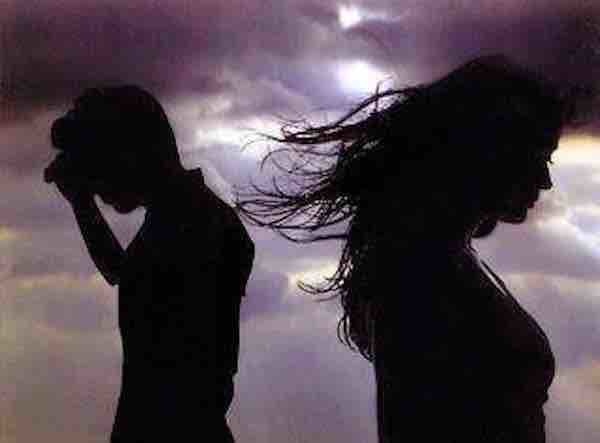 Par Caroline PaquinNom de l’élève : ______________________________________________________Résultat : ________  /100RÉPONSES ATTENDUESLisez d’abord les textes en prêtant particulièrement attention aux points de vue adoptés par les auteurs. Puis, formulez vos réponses en rédigeant des phrases complètes et prévoyez, s’il y a lieu, des paragraphes.L’évaluation des réponses portera sur la pertinence et la justification des éléments présentés et non sur leur quantité. Notez que la qualité de la langue écrite sera aussi prise en compte dans l’évaluation.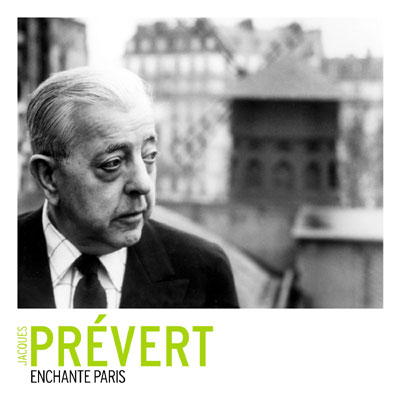 1. Cerner le contenu          /33Dégagez le message véhiculé dans chacun des poèmes et reformulez, dans vos propres mots, les principales idées, émotions ou interrogations exprimées par l’auteur.  2. Interpréter les textes          /33   Les deux poèmes que vous avez lus portent sur un thème semblable. a) Dégagez ce thème commun. ____________________________________________________________b) Faites ressortir les ressemblances ou les différences entre les deux textes dans la façon de traiter ou de développer ce thème. Justifiez votre réponse en vous appuyant sur des éléments textuels ou linguistiques (Voir les p. 8, 16, 40, 63, 65, 66 et 67 du cahier d’exercices.) : message véhiculé (p. 38), marques énonciatives (p.  46 et 48), ton (p. 50) ou point de vue adopté, symboles utilisés, personnages et lieux présentés ou évoqués, sens des mots ou des images dans le contexte, forme poétique retenue (p. 10, 12 et 13), valeurs exprimées, etc. ____________________________________________________________________________________________________________________________________________________________________________________________________________________________________________________________________________________________________________________________________________________________________________________________________________________________________________________________________________________________________________________________________________________________________________________________________________________________________________________________________________________________________________________________________________________________________________________________________________________________________________________________3. Réagir aux textes          /34En étant sensible à l’intérêt, aux émotions et aux impressions qu’ils ont suscités chez vous, faites part de votre réaction aux textes lus. Justifiez vos propos en faisant des liens entre vos convictions, votre expérience personnelle, vos valeurs ou vos repères culturels et certains éléments tirés des textes. ________________________________________________________________________________________________________________________________________________________________________________________________________________________________________________________________________________________________________________________________________________________________________________________________________________________________________________________________________________________________________________________________________________________________________________________________________________________________________________________________________________________________________________________________________________________________________________________________________________________________________________________________________________________________________________________________________________« Il suivait son idée. C'était une idée fixe et il était surpris de ne pas avancer. »« J'ai reconnu le bonheur au bruit qu'il a fait en partant. »« Il faudrait essayer d'être heureux, ne serait-ce que pour donner l'exemple. »Jacques PrévertGRILLE D’ÉVALUATION POUR CHACUNE DES RÉPONSES DONNÉES GRILLE D’ÉVALUATION POUR CHACUNE DES RÉPONSES DONNÉES GRILLE D’ÉVALUATION POUR CHACUNE DES RÉPONSES DONNÉES COMPRÉHENSIONL’élève cerne très bien le contenu des textes.    /15INTERPRÉTATIONL’élève donne une interprétation bien fondée des textes lus.      /9RÉACTIONL’élève exprime une réaction bien appuyée et le fait de façon élaborée.   /6QUALITÉDE LA LANGUESyntaxe et ponctuation, orthographe lexicale et grammaticale(Pour la 3e question, cette partie vaudra 4 points.)   /3                         TOTAL                         TOTAL /33Pourquoi?Embrasse-moiEmbrasse-moiMessage véhiculéMessage véhiculéMessage véhiculéPrincipales idées, émotions ou interrogations exprimées par l’auteurPrincipales idées, émotions ou interrogations exprimées par l’auteurPrincipales idées, émotions ou interrogations exprimées par l’auteur---------------